附件超星系统试卷下载操作指引专项考试管理端下载试卷流程1.登录账号，选择考试管理。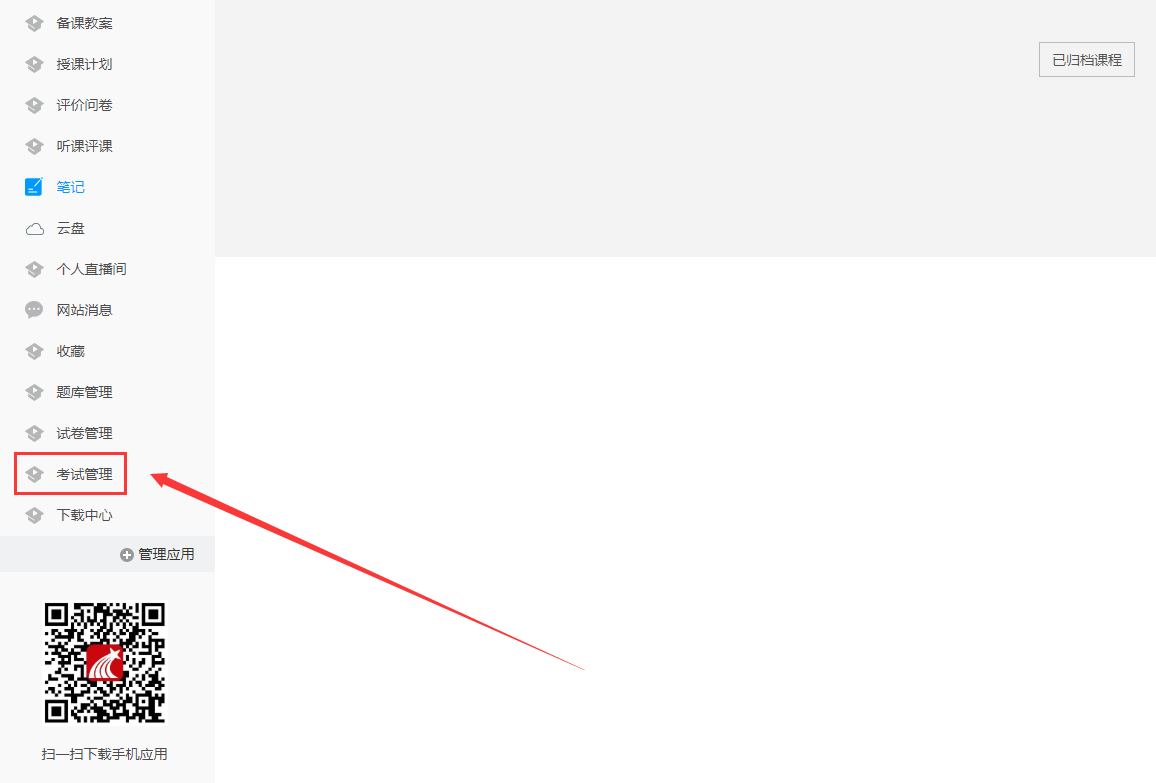 2.选择相应试卷，选择批阅。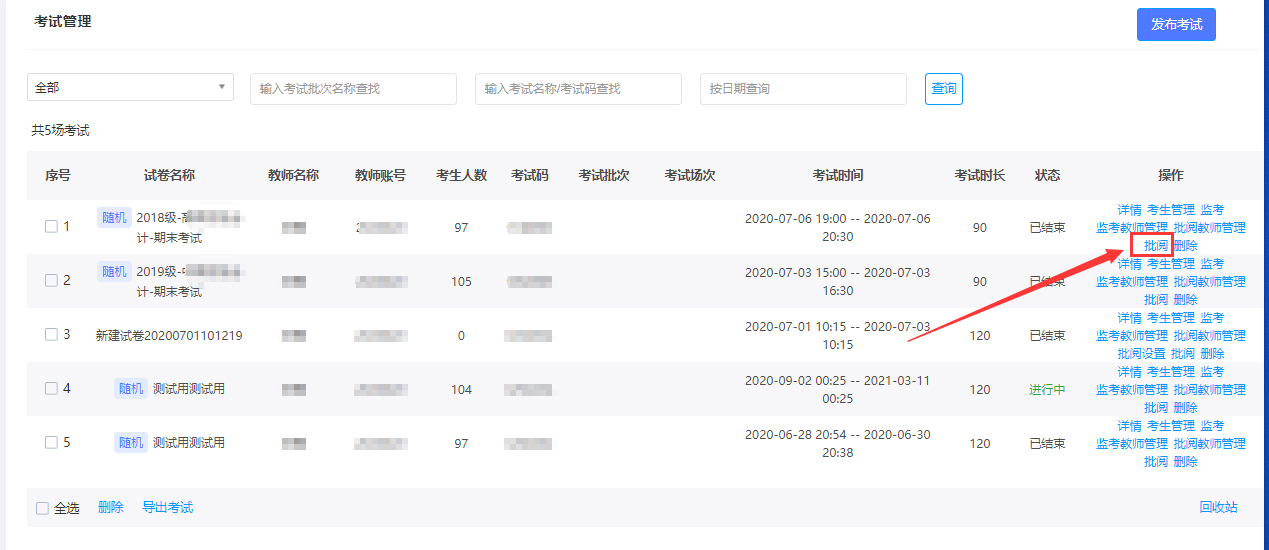 3.选择导出试卷附件。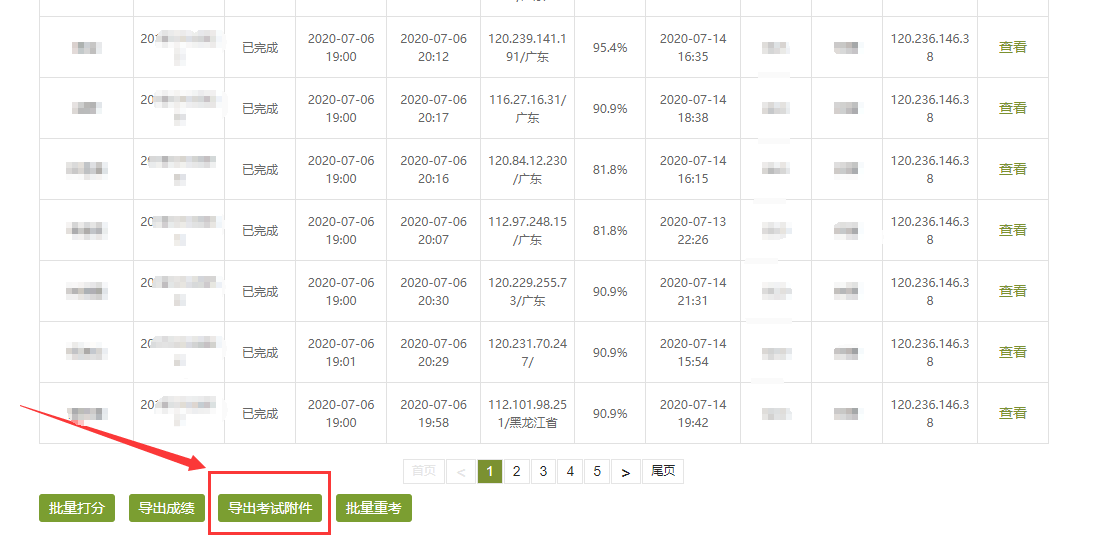 4.选择下载的文件类型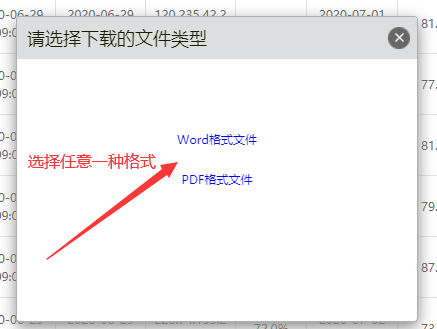 5.选择确定，前往下载中心查看下载进度。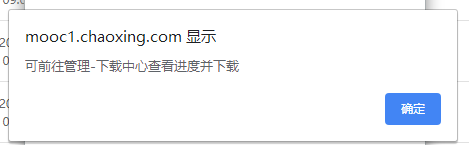 6.返个人账号主页面，选择下载中心查看下载进度。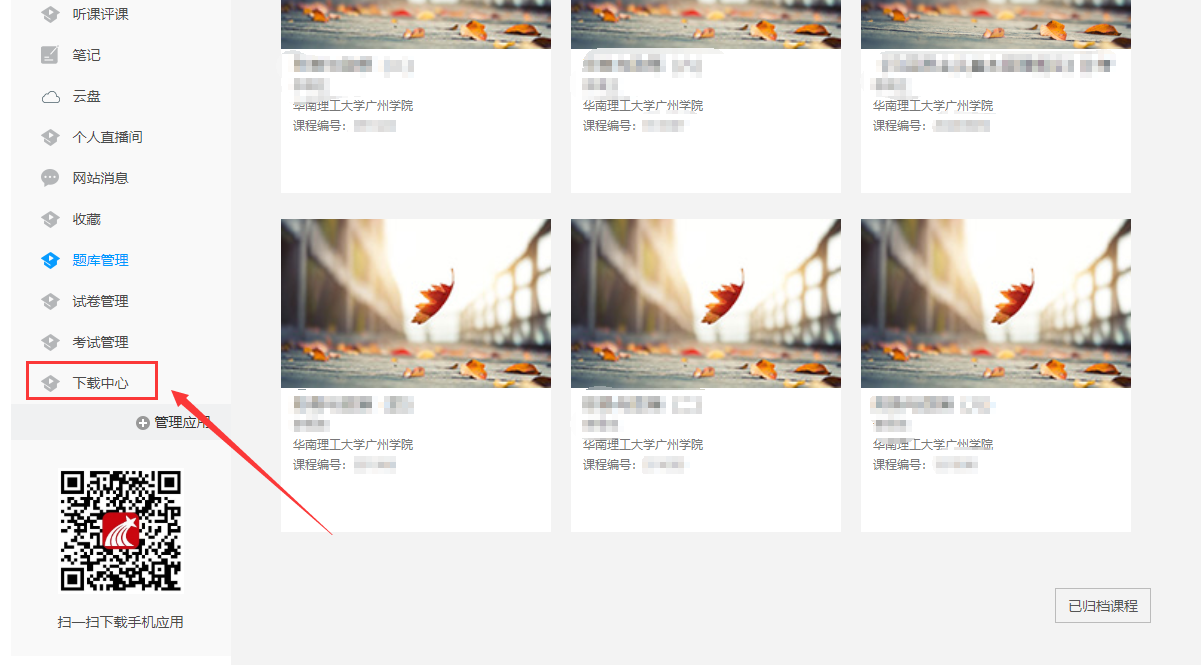 7. 选择下载并将成功导出的试卷保存到指定文件。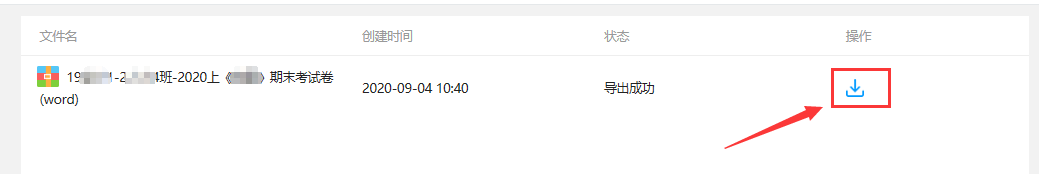 课程端下载试卷流程1.登录账号，选择授课计划，然后选择相关课程。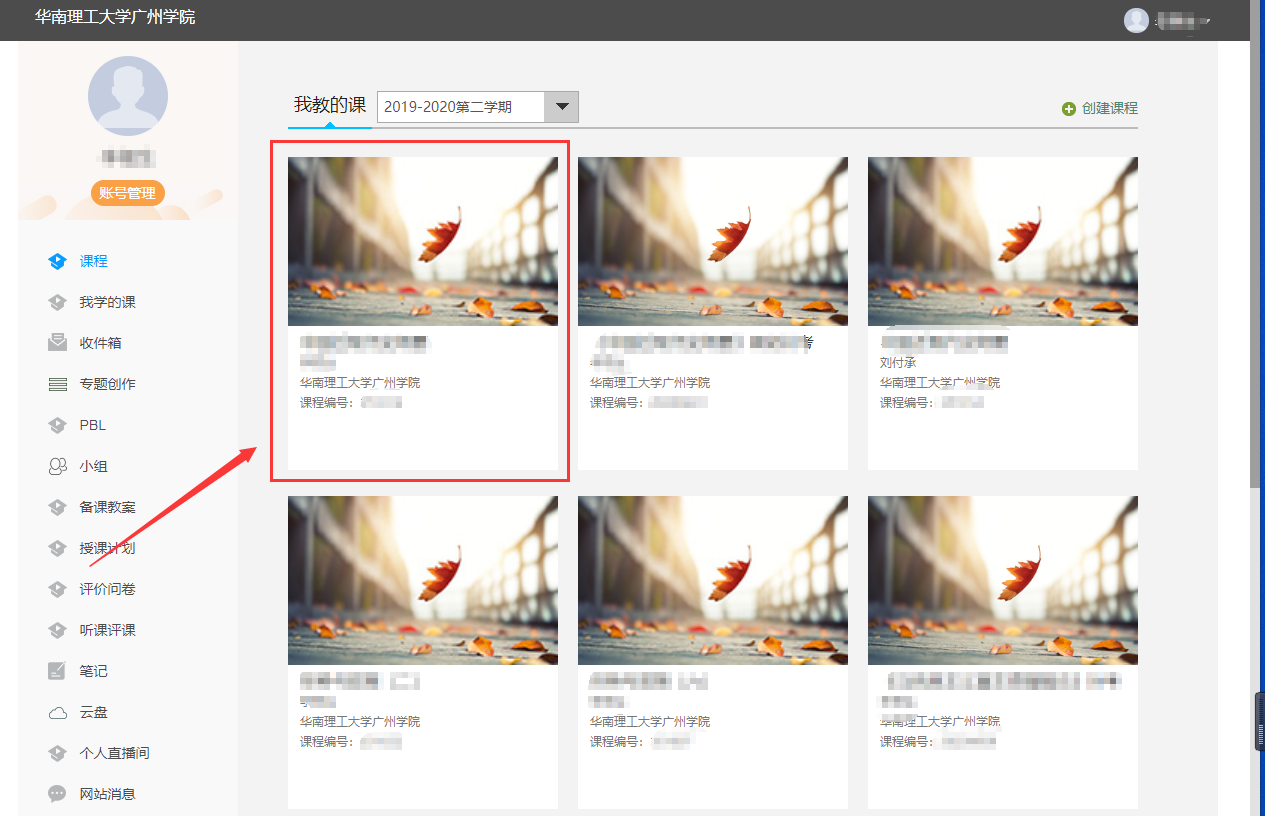 2.选择考试。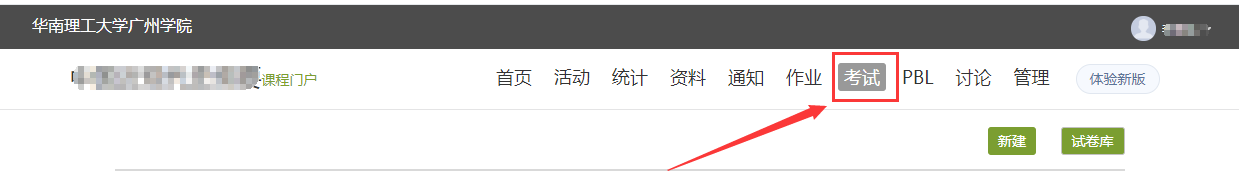 3.选择查看相关试卷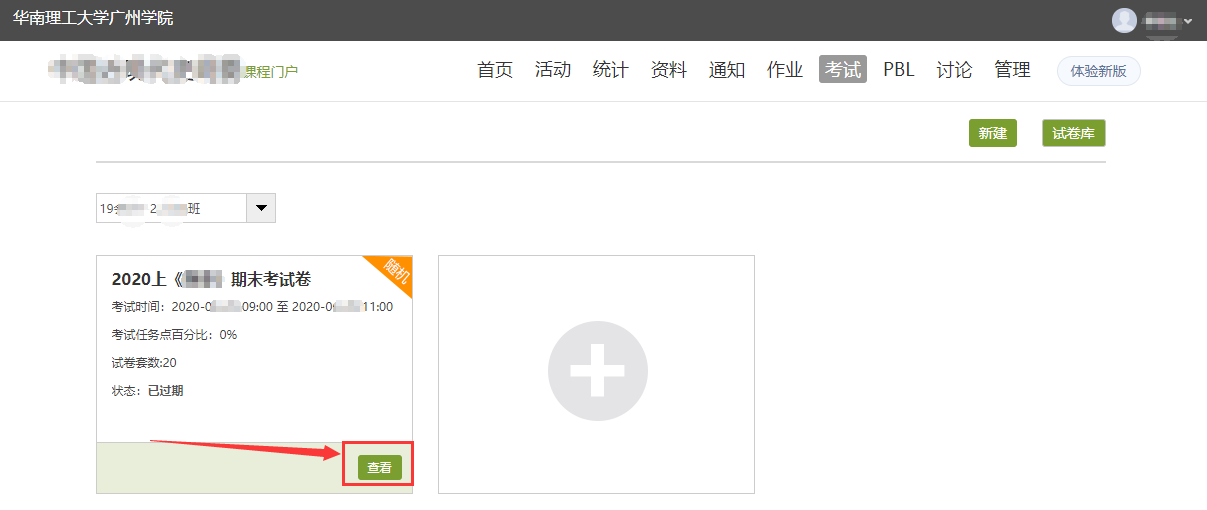 4. 选择导出试卷附件。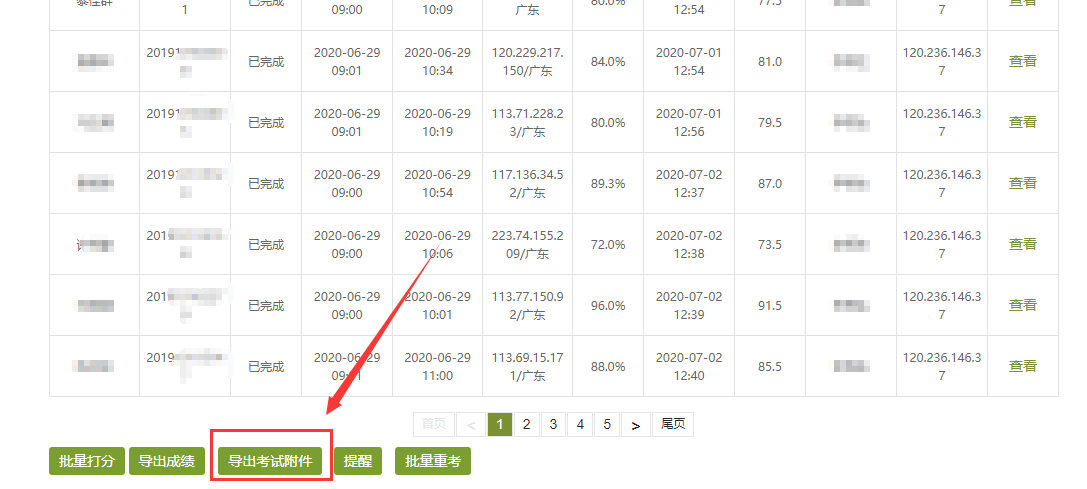 5.选择下载的文件类型6.选择确定，前往下载中心查看下载进度。7.返回个人账号主页面，选择下载中心查看下载进度。8.选择下载并将成功导出的试卷保存到指定文件。